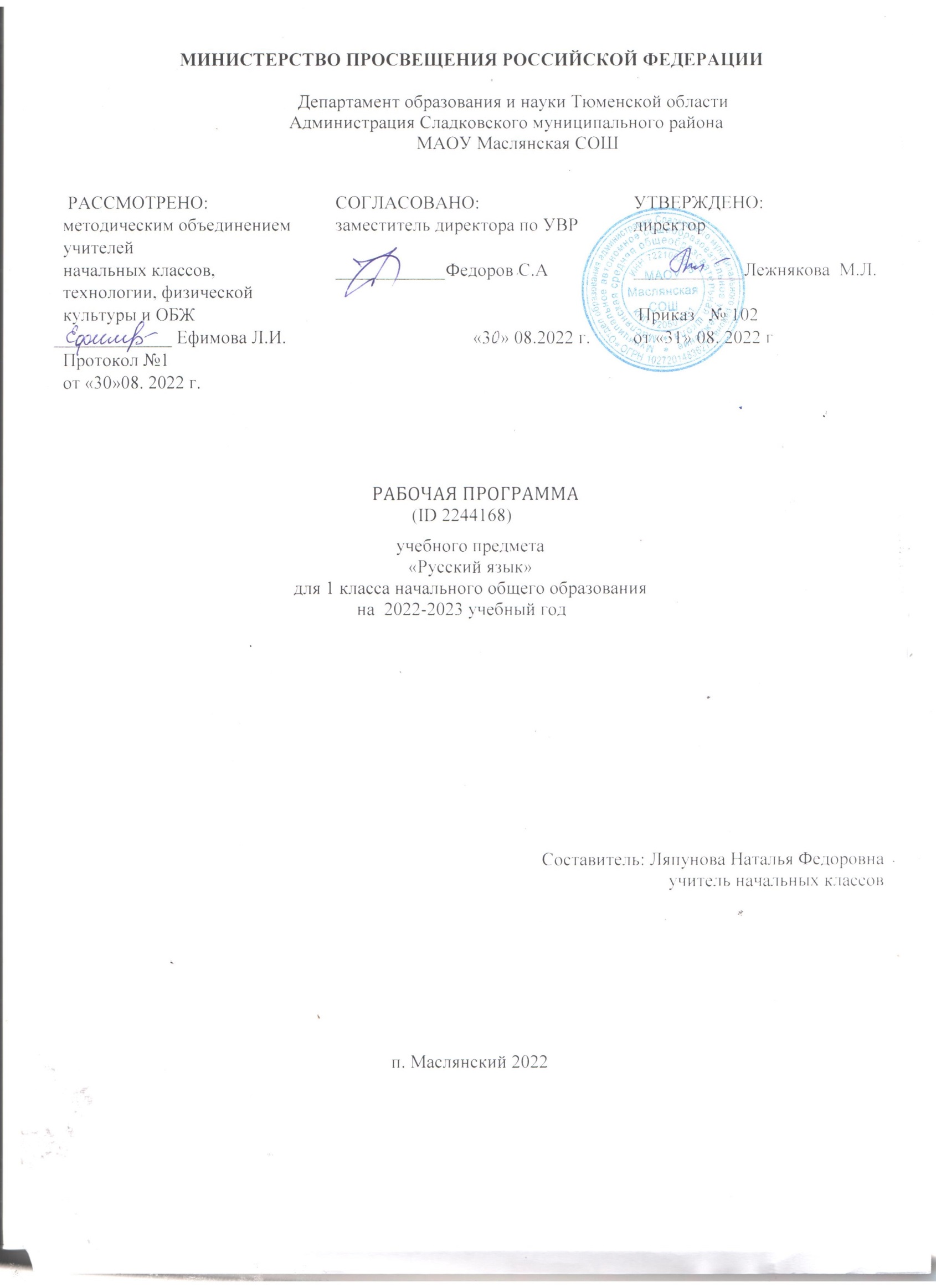 Пояснительная запискаРабочая программа по предмету «Русский язык» (предметная область «Русский язык и литературное чтение» для 1 является частью Образовательной программы, реализующейся в МАОУ Маслянская СОШПрограмма составлена на основеФедерального государственного образовательного стандарта начального общего образования, утвержденного приказом Министерства образования и науки Российской Федерации от 31 мая 2021 №286Примерной основной образовательной программы начального общего образования, одобренной решением федерального учебно-методического объединения по общему образованию (протокол от 8 апреля 2015 г. № 1/15)учебного плана основного общего образования МАОУ Маслянская СОШ на 2022-2023 уч. годрабочей программой воспитания и социализации МАОУ Маслянская СОШконцепции преподавания русского языка и литературы в Российской Федерации (от 9 апреля 2016 г. № 637-р)Используется комплекс, принадлежащий к завершенной предметной линии учебников по УМК «Школа России»:Русский язык 1 класс, учебник для общеобразовательных организаций/ В.П.Канакина, В.Г.Горецкий, 5-е изд. М.: Просвещение, 2020Общее число часов, отведённых на изучение «Русского языка», в 1 классе — 165 ч.Русский язык является основой всего процесса обучения в начальной школе, успехи в его изучении во многом определяют результаты обучающихся по другим предметам. Русский язык как средство познания действительности обеспечивает развитие интеллектуальных и творческих способностей младших школьников, формирует умения извлекать и анализировать информацию из различных текстов, навыки самостоятельной учебной деятельности. Предмет «Русский язык» обладает значительным потенциалом в развитии функциональной грамотности младших школьников, особенно таких её компонентов, как языковая, коммуникативная, читательская, общекультурная и социальная грамотность. Первичное знакомство с системой русского языка, богатством его выразительных возможностей, развитие умения правильно и эффективно использовать русский язык в различных сферах и ситуациях общения способствуют успешной социализации младшего школьника. Русский язык, выполняя свои базовые функции общения и выражения мысли, обеспечивает межличностное и социальное взаимодействие, участвует в формировании самосознания и мировоззрения личности, является важнейшим средством хранения и передачи информации, куль турных традиций, истории русского народа и других народов России. Свободное владение языком, умение выбирать нужные языковые средства во многом определяют возможность адекватного самовыражения взглядов, мыслей, чувств, проявления себя в различных жизненно важных для человека областях. Изучение русского языка обладает огромным потенциалом присвоения традиционных социокультурных и духовнонравственных ценностей, принятых в обществе правил и норм поведения, в том числе речевого, что способствует формированию внутренней позиции личности. Личностные достижения младшего школьника непосредственно связаны с осознанием языка как явления национальной культуры, пониманием связи языка и мировоззрения народа. Значимыми личностными результатами являются развитие устойчивого познавательного интереса кизучению русского языка, формирование ответственности за сохранение чистоты русского языка. Достижение этих личностных результатов —длительный процесс, разворачивающийся на протяжении изучения содержания предмета.         Центральной идеей конструирования содержания и планируемых результатов обучения является признание           равной значимости работы по изучению системы языка и работы по совершенствованию речи младших            школьников.Языковой материал призван сформировать первоначальные представления о структуре русского языка, способствовать усвоению норм русского литературного языка, орфографических и пунктуационных правил. Развитие устной и письменной речи младших школьников направлено на решение практической задачи развития всех видов речевой деятельности, отработку навыков использования усвоенных норм русского литературного языка, речевых норм и правил речевого этикета в процессе устного и письменного общения. Ряд задач по совершенствованию речевой деятельности решаются совместно с учебным предметом «Литературное чтение».В начальной школе изучение русского языка имеет особое значение в развитии младшего школьника. Приобретённые им знания, опыт выполнения предметных и универсальных действий на материале русского языка станут фундаментом обучения в основном звене школы, а также будут востребованы в жизни.Изучение русского языка в начальной школе направлено на достижение следующих целей:приобретение младшими школьниками первоначальных представлений о многообразии языков и культур на территории Российской Федерации, о языке как одной из главных духовно‐ нравственных ценностей народа; понимание роли языка как основного средства общения; осознание значения русского языка как государственного языка Российской Федерации; пони‐мание роли русского языка как языка межнационального общения; осознание правильной устной и письменной речи как показателя общей культуры человека;овладение основными видами речевой деятельности на основе первоначальных представлений о нормах современного русского литературного языка: аудированием, говорением, чте нием, письмом;овладение первоначальными научными представлениями о системе русского языка: фонетике, графике, лексике, морфемике, морфологии и синтаксисе; об основных единицах языка, их признаках и особенностях употребления в речи; использование в речевой деятельности норм современного русского литературного языка (орфоэпических, лексических, грамматических, орфографических, пунктуационных) и речевого этикета;развитие функциональной грамотности, готовности к успешному взаимодействию с изменяющимся миром и дальнейшему успешному образованию.Для достижения поставленных целей изучения русского языка в начальной школе необходимо решение следующих практических задач:развивать речь, мышление, воображение школьников, умение выбирать средства языка в соответствии с целями, задачами и условиями общения;формировать первоначальные знания о лексике, фонетике, грамматике русского языка; умения правильно писать и читать, участвовать в диалоге, составлять несложные монологические высказывания и письменные тексты-описания и повествования небольшого объема;воспитывать позитивное эмоционально-ценностное отношение к русскому языку, чувства сопричастности к сохранению его уникальности и чистоты; пробуждение познавательного интереса к языку, стремления его совершенствоватьНачальным этапом изучения русского языка в первом классе является курс «Обучение грамоте». Обучение письму идет параллельно с обучением чтению с учетом принципа координации устной и письменной речи. Дети овладевают начертанием букв русского алфавита, учатся соединять их друг с другом, упражняются в письме буквосочетаний в слогах, словах, предложениях. Наличие в прописях большого количества заданий для дифференцированной работы позволяет осуществлять дополнительную коррекционно-развивающую работу как во время уроков, так и во внеурочное время. Наряду с формированием основ элементарного графического навыка и навыка чтения расширяется кругозор детей, развиваются речевые умения, обогащается и активизируется словарь, совершенствуется фонематический слух, осуществляется грамматико-орфографическая пропедевтика.       	После курса «Обучение письму» начинается изучение русского языка. При обучении русскому  языку  углубляется изучение системы языка, освоение культуры речи, формирование коммуникативных умений и навыков в ситуациях, актуальных для практики общения младших школьников, овладение реальными речевыми   жанрами (записка, письмо, поздравление и т.п.). Орфографические и пунктуационные правила рассматриваются  параллельно с изучением фонетики, морфологии, морфемики, синтаксиса. Предусматривается знакомство  учащихся с различными принципами русского правописания (без введения терминологии).Развитие мелкой моторики и свободы движения руки, отработка правильного начертания букв, рациональных соединений, достижение ритмичности, плавности письма составляют задачи совершенствования графического навыка при соблюдении гигиенических требований к данному виду учебной работы.Обучение строится на основе дифференциации с учётом психологических особенностей и возможностей младшего школьника, его индивидуальности и способностей.Содержание учебного предмета, учебного курса (в том числе внеурочной деятельности),учебного модуляОбучение грамоте Развитие речиСоставление небольших рассказов повествовательного характера по серии сюжетных картинок, материалам собственных игр, занятий, наблюдений. Понимание текста при его прослушивании и при самостоятельном чтении вслух.Слово и предложениеРазличение слова и предложения. Работа с предложением: выделение слов, изменение их порядка. Восприятие слова как объекта изучения, материала для анализа. Наблюдение над значением слова.ФонетикаЗвуки речи. Единство звукового состава слова и его значения. Установление последовательности звуков в слове и количества звуков. Сопоставление слов, различающихся одним или несколькими звуками. Звуковой анализ слова, работа со звуковыми моделями: построение модели звукового состава слова, подбор слов, соответствующих заданной модели. Различение гласных и согласных звуков, гласных ударных и безударных, согласных твёрдых и мягких, звонких и глухих. Определение места ударения. Слог как минимальная произносительная единица. Количество слогов в слове. Ударный слог.ГрафикаРазличение звука и буквы: буква как знак звука. Слоговой принцип русской графики. Буквы гласных как показатель твёрдости — мягкости согласных звуков. Функции букв е, ё, ю, я. Мягкий знак как показатель мягкости предшествующего со гласного звука в конце слова. Последовательность букв в русском алфавите.ЧтениеСлоговое чтение (ориентация на букву, обозначающую гласный звук). Плавное слоговое чтение и чтение целыми словами со скоростью, соответствующей индивидуальному темпу. Чтение с интонациями и паузами в соответствии со знаками препинания. Осознанное чтение слов, словосочетаний, предложений. Выразительное чтение на материале небольших прозаических текстов и стихотворений. Орфоэпическое чтение (при переходе к чтению целыми словами). Орфографическое чтение (проговаривание) как средство самоконтроля при письме под диктовку и при списывании.ПисьмоОриентация на пространстве листа в тетради и на пространстве классной доски. Гигиенические требования, которые необходимо соблюдать во время письма. Начертание письменных прописных и строчных букв. Письмо букв, буквосочетаний, слогов, слов, предложений с соблюдениемгигиенических норм. Письмо разборчивым, аккуратным почерком. Письмо под диктовку слов и предложений, написание которых не расходится с их произношением. Приёмы и последовательность правильного списывания текста. Функция небуквенных графических средств: пробела между словами, знака переноса.Орфография и пунктуацияПравила правописания и их применение: раздельное написание слов; обозначение гласных после шипящих в сочетаниях жи, ши (в положении под ударением), ча, ща, чу, щу; прописная буква в начале предложения, в именах собственных (имена людей, клички животных); перенос слов по слогам без стечения согласных; знаки препинания в конце предложения.СИСТЕМАТИЧЕСКИЙ КУРСОбщие сведения о языкеЯзык как основное средство человеческого общения. Цели и ситуации общения.ФонетикаЗвуки речи. Гласные и согласные звуки, их различение. Ударение в слове. Гласные ударные и безударные. Твёрдые и мягкие согласные звуки, их различение. Звонкие и глухие согласные звуки, ихразличение. Согласный звук [й’] и гласный звук [и]. Шипящие [ж], [ш], [ч’], [щ’]. Слог. Количество слогов в слове. Ударный слог. Деление слов на слоги (простые случаи, без стечения согласных).ГрафикаЗвук и буква. Различение звуков и букв. Обозначение на письме твёрдости согласных звуков буквами а, о, у, ы, э; слова с буквой э. Обозначение на письме мягкости согласных звуков буквами е, ё, ю, я, и. Функции букв е, ё, ю, я. Мягкий знак как показатель мягкости предшествующего согласного звука в конце слова. Установление соотношения звукового и буквенного состава слова в словах типа стол, конь. Небуквенные графические средства: пробел между словами, знак переноса. Русский алфавит: правильное название букв, их последовательность. Использование алфавита для упорядочения списка слов.ОрфоэпияПроизношение звуков и сочетаний звуков, ударение в словах в соответствии с нормами современного русского литературного языка (на ограниченном перечне слов, отрабатываемом в учебнике).ЛексикаСлово как единица языка (ознакомление). Слово как название предмета, признака предмета, действия предмета (ознакомление). Выявление слов, значение которых требует уточнения.СинтаксисПредложение как единица языка (ознакомление). Слово, предложение (наблюдение над сходством и различием). Установление связи слов в предложении при помощи смысловых вопросов.Восстановление деформированных предложений. Составление предложений из набора формслов.Орфография и пунктуацияПравила правописания и их применение:раздельное написание слов в предложении;прописная буква в начале предложения и в именах собственных: в именах и фамилияхлюдей, кличках животных;перенос слов (без учёта морфемного членения слова);гласные после шипящих в сочетаниях жи, ши (в положении под ударением), ча, ща, чу, щу;сочетания чк, чн;слова с непроверяемыми гласными и согласными (перечень слов в орфографическом словаре учебника);знаки препинания в конце предложения: точка, вопросительный и восклицательный знаки.Алгоритм списывания текста.Развитие речиРечь как основная форма общения между людьми. Текст как единица речи (ознакомление). Ситуация общения: цель общения, с кем и где происходит общение. Ситуации устного общения (чтение диалогов по ролям, просмотр видеоматериалов, прослушивание аудиозаписи). Нормы речевого этикета в ситуациях учебного и бытового общения (приветствие, прощание, извинение, благодарность, обращение с просьбой).Планируемые результаты освоения учебного предмета, учебного курса (в том числе внеурочной деятельности), учебного модуляИзучение русского языка в 1 классе направлено на достижение обучающимися личностных, метапредметных и предметных результатов освоения учебного предмета.ЛИЧНОСТНЫЕ РЕЗУЛЬТАТЫВ результате изучения предмета «Русский язык» в начальной школе у обучающегося будут сформированы следующие личностные новообразованиягражданско-патриотического воспитания:становление ценностного отношения к своей РодинеРоссии, в том числе через изучение русского языка, отражающего историю и культуру страны;осознание своей этнокультурной и российской гражданской идентичности, понимание роли русского языка как государственного языка Российской Федерации и языка межнационального общения народов России;сопричастность к прошлому, настоящему и будущему своей страны и родного края, в том числе через обсуждение ситуаций при работе с художественными произведениями;уважение к своему и другим народам, формируемое в том числе на основе примеров из художественных произведений;первоначальные представления о человеке как члене общества, о правах и ответственности, уважении и достоинстве человека, о нравственноэтических нормах поведения и правилах межличностных отношений, в том числе отражённых в художественных произведениях;духовно-нравственного воспитания:признание индивидуальности каждого человека с опорой на собственный жизненный и читательский опыт;проявление сопереживания, уважения и доброжелатель ности, в том числе с использованием адекватных языковых средств для выражения своего состояния и чувств;неприятие любых форм поведения, направленных на причинение физического и морального вреда другим людям (в том числе связанного с использованием недопустимых средств языка);эстетического воспитания:уважительное отношение и интерес к художественной культуре, восприимчивость к разным видам искусства, традициям и творчеству своего и других народов;стремление к самовыражению в разных видах художественной деятельности, в том числе в искусстве слова; осознание важности русского языка как средства общения и самовыражения;физического воспитания, формирования культуры здоровья и эмоционального благополучия:соблюдение правил здорового и безопасного (для себя и других людей) образа жизни в окружающей среде (в том числе информационной) при поиске дополнительной информации в процессе языкового образования;бережное отношение к физическому и психическому здоровью, проявляющееся в выборе приемлемых способов речевого самовыражения и соблюдении норм речевого этикета и правил общения;трудового воспитания:осознание ценности труда в жизни человека и общества (в том числе благодаря примерам из художественных произведений), ответственное потребление и бережное отношение к результатам труда, навыки участия в различных видах трудовой деятельности, интерес к различным профессиям, возникающий при обсуждении примеров из художественных произведений;экологического воспитания:бережное отношение к природе, формируемое в процессе работы с текстами;неприятие действий, приносящих ей вред;ценности научного познания:первоначальные представления о научной картине мира (в том числе первоначальные представления о системе языка как одной из составляющих целостной научной картины мира);познавательные интересы, активность, инициативность, любознательность и самостоятельность в познании, в том числе познавательный интерес к изучению русского языка, активность и самостоятельность в его познании.МЕТАПРЕДМЕТНЫЕ РЕЗУЛЬТАТЫВ результате изучения предмета «Русский язык» в начальной школе у обучающегося будут сформированы следующие познавательные универсальные учебные действия.Базовые логические действия:сравнивать различные языковые единицы (звуки, слова, предложения, тексты), устанавливать основания для сравнения языковых единиц (частеречная принадлежность, грамматиче ский признак, лексическое значение и др.); устанавливать аналогии языковых единиц;объединять объекты (языковые единицы) по определённому признаку;определять существенный признак для классификации языковых единиц (звуков, частей речи, предложений, текстов); классифицировать языковые единицы;находить в языковом материале закономерности и противоречия на основе предложенного учителем алгоритма наблюдения; анализировать алгоритм действий при работе с языковыми единицами, самостоятельно выделять учебные операции при анализе языковых единиц;выявлять недостаток информации для решения учебной и практической задачи на основе предложенного алгоритма, формулировать запрос на дополнительную информацию;устанавливать причинноследственные связи в ситуациях наблюдения за языковым материалом, делать выводы.Базовые исследовательские действия:с помощью учителя формулировать цель, планировать изменения языкового объекта, речевой ситуации;сравнивать несколько вариантов выполнения задания, выбирать наиболее подходящий (на основе предложенных критериев);проводить по предложенному плану несложное лингвистическое мини-исследование, выполнять по предложенному плану проектное задание;формулировать выводы и подкреплять их доказательствами на основе результатов проведённого наблюдения за языковым материалом (классификации, сравнения, исследования); формулировать с помощью учителя вопросы в процессе анализа предложенного языкового материала;прогнозировать возможное развитие процессов, событий и их последствия в аналогичных или сходных ситуациях.Работа с информацией:выбирать источник получения информации: нужный словарь для получения запрашиваемой информации, для уточнения;согласно заданному алгоритму находить представленную в явном виде информацию в предложенном источнике: в словарях, справочниках;распознавать достоверную и недостоверную информацию самостоятельно или на основании предложенного учителем способа её проверки (обращаясь к словарям, справочникам, учебнику);соблюдать с помощью взрослых (педагогических работников, родителей, законных представителей) правила информационной безопасности при поиске информации в Интернете (информации о написании и произношении слова, о значении слова, о происхождении слова, о синонимах слова);анализировать и создавать текстовую, видео, графическую, звуковую информацию в соответствии с учебной задачей;понимать лингвистическую информацию, зафиксированную в виде таблиц, схем; самостоятельно создавать схемы, таблицы для представления лингвистической информации.К концу обучения в начальной школе у обучающегося формируются коммуникативныеуниверсальные учебные действия.Общение:воспринимать и формулировать суждения, выражать эмоции в соответствии с целями и условиями общения в знакомой среде;проявлять уважительное отношение к собеседнику, соблюдать правила ведения диалоги и дискуссии;признавать возможность существования разных точек зрения;корректно и аргументированно высказывать своё мнение;строить речевое высказывание в соответствии с поставленной задачей;создавать устные и письменные тексты (описание, рассуждение, повествование) в соответствии с речевой ситуацией;готовить небольшие публичные выступления о результатах парной и групповой работы, о результатах наблюдения, выполненного мини-исследования, проектного задания;подбирать иллюстративный материал (рисунки, фото, плакаты) к тексту выступления.К концу обучения   в   начальной   школе   у обучающегося   формируются   регулятивныеуниверсальные учебные действия.Самоорганизация:планировать действия по решению учебной задачи для получения результата;выстраивать последовательность выбранных действий.Самоконтроль:устанавливать причины успеха/неудач учебной деятельности;корректировать свои учебные действия для преодоления речевых и орфографических ошибок;соотносить результат деятельности с поставленной учебной задачей по выделению, характеристике, использованию языковых единиц;находить	ошибку,	допущенную	при	работе	с	языковым	материалом,	находить орфографическую и пунктуационную ошибку;сравнивать результаты своей деятельности и деятельности одноклассников, объективно оценивать их по предложенным критериям.Совместная деятельность:формулировать краткосрочные и долгосрочные цели (индивидуальные с учётом участия в коллективных задачах) в стандартной (типовой) ситуации на основе предложенного учителем формата планирования, распределения промежуточных шагов и сроков;принимать	цель	совместной	деятельности,	коллективно	строить	действия	по	её достижению: распределять роли, договариваться, обсуждать процесс и результат совместной работы;проявлять готовность руководить, выполнять поручения, подчиняться, самостоятельно разрешать конфликты;ответственно выполнять свою часть работы;оценивать свой вклад в общий результат;выполнять совместные проектные задания с опорой на предложенные образцы.ПРЕДМЕТНЫЕ РЕЗУЛЬТАТЫК концу обучения в первом классе обучающийся научится:различать слово и предложение; вычленять слова из предложений;вычленять звуки из слова;различать гласные и согласные звуки (в том числе различать в слове согласный звук [й’] и гласный звук [и]);различать ударные и безударные гласные звуки;различать согласные звуки: мягкие и твёрдые, звонкие и глухие (вне слова и в слове);различать понятия «звук» и «буква»;определять количество слогов в слове; делить слова на слоги (простые случаи: слова без стечения согласных); определять в слове ударный слог;обозначать на письме мягкость согласных звуков буквами е, ё, ю, я и буквой ь в концеслова;правильно называть буквы русского алфавита; использовать знание последовательностибукв русского алфавита для упорядочения небольшого списка слов;писать аккуратным разборчивым почерком без искажений прописные и строчные буквы, соединения букв, слова;применять изученные правила правописания: раздельное написание слов в предложении; знаки препинания в конце предложения: точка, вопросительный и восклицательный знаки; прописная буква в начале предложения и в именах собственных (имена, фамилии, клички животных); перенос слов по слогам (простые случаи: слова из слогов типа «согласный + гласный»); гласные после шипящих в сочетаниях жи, ши (в положении под ударением), ча, ща, чу, щу; непроверяемые гласные и согласные (перечень слов в орфографическом словаре учебника);правильно списывать (без пропусков и искажений букв) слова и предложения, тексты объёмом не более 25 слов;писать под диктовку (без пропусков и искажений букв) слова, предложения из 3—5 слов, тексты объёмом не более 20 слов, правописание которых не расходится с произношением;находить и исправлять ошибки на изученные правила, описки;понимать прослушанный текст;читать вслух и про себя (с пониманием) короткие тексты с соблюдением интонации и пауз в соответствии со знаками препинания в конце предложения;находить в тексте слова, значение которых требует уточнения;составлять предложение из набора форм слов;устно составлять текст из 3—5 предложений по сюжетным картинкам и наблюдениям;использовать изученные понятия в процессе решения учебных задач.                         Организация учебных занятий в соответствии с учебным планом предусматривает             использование разнообразных форм: экскурсий, соревнований и др. из расчёта не менее 1 ч           в четверть.Тематическое планирование, в том числе с учетом рабочей программы воспитания с указанием количества часов, отведенных на освоение каждой темыРеализация рабочей программы воспитания в урочной деятельности направлена на формирование понимания важнейших социокультурных и духовно-нравственных ценностей. Механизм реализации рабочей программы воспитания: - установление доверительных отношений между педагогическим работником и его обучающимися, способствующих позитивному восприятию обучающимися требований и просьб педагогического работника, привлечению их внимания к обсуждаемой на уроке информации, активизации их познавательной деятельности; - привлечение внимания обучающихся к ценностному аспекту изучаемых на уроках явлений, организация их работы с получаемой на уроке социально значимой информацией – инициирование ее обсуждения, высказывания обучающимися своего мнения по ее поводу, выработки своего к ней отношения; - применение на уроке интерактивных форм работы с обучающимися: интеллектуальных игр, стимулирующих познавательную мотивацию обучающихся; проведение предметных олимпиад, турниров, викторин, квестов, игр-экспериментов, дискуссии и др. - демонстрация примеров гражданского поведения, проявления добросердечности через подбор текстов для чтения, задач для решения, проблемных ситуаций для обсуждения, анализ поступков людей и др.- применение на уроках групповой работы или работы в парах, которые учат обучающихся командной работе и взаимодействию с другими обучающимися; включение в урок игровых процедур, которые помогают поддержать мотивацию обучающихся к получению 20 знаний, налаживанию позитивных межличностных отношений в классе, помогают установлению доброжелательной атмосферы во время урока. - посещение экскурсий, музейные уроки, библиотечные уроки и др. - приобщение обучающихся к российским традиционным духовным ценностям, включая культурные ценности своей этнической группы, правилам и нормам поведения в российском обществе. - побуждение обучающихся соблюдать на уроке общепринятые нормы поведения, правила общения, принципы учебной дисциплины, самоорганизации, взаимоконтроль и самоконтроль.ПриложениеКалендарно-тематическое планированиеп/пНаименование разделов и тем программыКоличество часовКоличество часовКоличество часовВиды деятельностиВиды, формы контроляЭлектронные (цифровые) образовательные ресурсып/пНаименование разделов и тем программывсегоконтр ольн ые работыпракти ческие работ ыВиды деятельностиВиды, формы контроляЭлектронные (цифровые) образовательные ресурсы1.1.Составление небольших рассказов повествовательного характера по серии сюжетных картинок, материалам собственных игр, занятий, наблюдений303Работа с серией сюжетных картинок, выстроенных в правильнойпоследовательности: анализ изображённых событий, обсуждение сюжета, составление устного рассказа с опорой на картинки;Работа с серией сюжетных картинок с нарушенной последовательностью, анализ изображённых событий, установление правильнойпоследовательности событий, объяснение ошибки художника,внесение изменений в последователь ность картинок, составление устного рассказа по восстановленной серии картинок;Совместная работа по составлению небольших рассказов повествовательного характера (например, рассказ о случаях из школьной жизни и т. д.);Слушание текста, понимание текстаУстный опрос; Практическая работа; Самооценка с использованием«Оценочного листа»;Образовательная Учебная платформа "Учи.ру"Образовательная Учебная платформа "Яндекс.Учебник" 3.http://school-collection.edu.ru/Един ая коллекцияЦифровых образовательных Ресурсов 4.http://interneturok.ru/Видеоуроки по основным предметам школьной программы.http://pedsovet.su/ба за разработок для учителей начальных классовhttp://eor-np.ru/ЭОРпри его прослушивании;Итого по разделу32.1.Звуки речи. Интонационное выделение звука в слове.Определение частотного звука в стихотворении. Называние слов с заданным звуком.Дифференциация близких по акустико-артикуляционным признакам звуков404Игровое упражнение «Скажи так, как я»(отрабатывается умение воспроизводить заданный учителем образец интона‐ционного выделения звука в слове); Работа с моделью: выбрать нужную модель в зависимости от местазаданного звука в слове (начало,середина, конец слова).Устный опрос; Практическая работа; Самооценка с использованием«Оценочного листа»;Образовательная платформа "Инфоурок"2.2.Установлениепоследовательности звуков в слове и количества звуков.Сопоставление слов, различающихся одним или несколькими звуками. Звуковой анализ слова, работа со звуковыми моделями: построение модели звукового состава слова, подбор слов, соответствующих заданноймодели.303Упражнение: подбор слов с заданным звуком;Работа с моделью: выбрать нужную модель в зависимости от местазаданного звука в слове (начало, середина, конец слова); Контролировать этапы своей работы,оценивать процесс и результат выполнения задания;Практическая работа; Самооценка с использованием«Оценочного листа»;Образовательная платформа "Инфоурок"2.3.Особенность гласных звуков. Особенность согласных звуков. Различение гласных и согласных звуков.Определение места ударения. Различение гласных ударных и безударных. Ударный слог303Моделирование звукового состава слов с использованием фишек разного цвета для фиксации качественных характеристик звуков; Комментированное выполнение упражнения по определению количества слогов в слове,приведение доказательства;Дифференцированное задание: подборУстный опрос; Практическая работа;Самооценка с использованием«Оцено чноголиста»;Образовательная Учебная платформа "Яндекс.Учебник"https://education.yan dex.ru/слова с заданным ударным гласнымзвуком;2.4.Твёрдость и мягкость согласных звуков как смыслоразличительнаяфункция. Различение твёрдых и мягких согласных звуков.404Моделирование звукового состава слов с использованием фишек разного цвета для фиксации качественных характеристик звуков;Игровое упражнение «Назовибратца»(парный по твёрдости — мягкости звук); Учебный диалог«Чем твёрдые согласные звуки отличаются от мягких согласныхзвуков?»;Самооценка с использованием«Оцено чноголиста»;Сайт Министерства образования и науки РФhttp://www.mon.gov.r u2.5.Дифференциация парных по твёрдости — мягкости согласных звуков.Дифференциация парных по звонкости— глухости звуков (без введения терминов«звонкость»,«глухость»).404Упражнение: подбор слов с заданным звуком;Работа с моделью: выбрать нужную модель в зависимости от местазаданного звука в слове (начало, середина, конец слова); Комментированное выполнение задания: группировка звуков по заданномуоснованию (например, твёрдые — мягкие согласные звуки);Игровое упражнение «Назовибратца»(парный по твёрдости — мягкости звук);Практическая работа;Образовательная платформа " Инфоурок"Образовательная Учебная платформа "Яндекс.Учебник"https://education.yandex. ru/2.6.Слог как минимальная произносительная единица. Слогообразующая функция гласных звуков. Определение количества слогов в слове.Деление слов на слоги (простыеоднозначные случаи)404Работа в парах: подбор слов с заданным количеством слогов;Работа со слогоударными схемами: подбор слов, соответствующих схеме; Работа в группах: объединять слова по количеству слогов в слове иПрактическая работа; Самооценка с использованием«Оценочного листа»;«Единое окно доступа к образовательным ресурсам»- http://windows.edu/ruместу ударения; Работа в группах: нахождение и исправление ошибок, допущенных при делении слов наслоги, в определении ударного звука;Иитого по разделу223.1.Развитие мелкой моторики пальцев и движения руки. Развитие умения ориентироваться на пространстве листа в тетради и на пространстве классной доски. Усвоение гигиеническихтребований, которые необходимо соблюдать во время письма700Совместная работа: анализ поэлементного состава букв;Устный опрос;«Единое окно доступа к образовательным ресурсам»- http://windows.edu/ru3.2.Письмо под диктовку слов ипредложений, написание которых не расходится с их произношением707Практическая работа: контролировать правильность написания буквы,сравнивать свои буквы с предложенным образцом;Упражнение: запись под диктовку слов и предложений, состоящих изтрёх — пяти слов со звуками в сильной позиции;Устный опрос; Практическая работа; Самооценка с использованием«Оценочного листа»;Сайт Министерства образования и науки РФhttp://www.mon.gov.ru3.3.Усвоение приёмовпоследовательности правильного списывания текста707Практическая работа: контролировать правильность написания буквы,сравнивать свои буквы с предложенным образцом;Упражнение: запись письменными буквамислова/предложения/короткого текста, написанного печатными буквами;Устный опрос; Практическая работа;Образовательная Учебная платформа "Учи.ру"3.4.Понимание функции небуквенных графических средств: пробела между словами, знака переноса707Обсуждение проблемной ситуации«Что делать, если строка заканчивается, а слово не входит?»,введение знака переноса, сообщение правила переноса словУстный опрос; Самооценка с использованием«Оценочного листа»;Сайт Министерства образования и науки РФhttp://www.mon.gov.ru(первичное знакомство);Учебный диалог «Почему слова пишутся отдельно друг от друга? Удобно ли читать предложение, записанное без пробелов междусловами?»;3.5.Знакомство с правилами правописания и их применением: раздельное написание слов707Упражнение: запись предложения, составленного из набора слов, с правильным оформлением начала и конца предложения, с соблюдением пробелов между словами; Практическая работа: списывание изапись под диктовку с применением изученных правил;Устный опрос; Практическая работа; Самооценка с использованием«Оценочного листа»;Образовательная платформа " Инфоурок"3.6.Знакомство с правилами правописания и их применением: обозначение гласных после шипящих в сочетаниях жи, ши (в положении под ударением)707Совместный анализ текста на наличие в нём слов с буквосо четаниями жи, ши, ча, ща, чу, щу; Практическая работа: списывание изапись под диктовку с применением изученных правил;Устный опрос; Самооценка с использованием«Оценочного листа»;«Единое окно доступа к образовательным ресурсам»- http://windows.edu/ru3.7.Знакомство с правилами правописания и их применением: ча, ща, чу, щу808Упражнение: выписывание из текста слов с буквосочетания ми ча, ща, чу, щу, жи, ши; Практическая работа: списывание и запись под диктовку с применением изученных правил;Устный опрос; Практическая работа; Самооценка с использованием«Оценочноголиста»;Образовательная платформа " Инфоурок"3.8.Знакомство с правилами правописания и их применением: прописная буква в началепредложения, в именах собственных (имена людей, клички животных)707Упражнение: запись предложения, составленного из набора слов, с правильным оформлением начала и конца предложения, с соблюдением пробелов между словами;Комментированная запись предложений с обязательным объяснением случаев употребления заглавной буквы;Игра «Кто больше»: подбор и записьУстный опрос; Практическая работа; Самооценка с использованием«Оценочного листа»;Сайт Министерства образования и науки РФhttp://www.mon.gov.ruОбразовательная Учебная платформа "Яндекс.Учебник"https://education.yande x.ru/имён собственных на заданную букву;Практическая работа: списывание и запись под диктовку с применением изученных правил;3.9.3.9.Знакомство с правилами правописания и их применением: перенос слов по слогам без стечения согласных808Практическая работа: списывание и запись под диктовку с применением изученных правил;Устный опрос; Практическая работа; Самооценка с использованием«Оценочного листа»;Образовательная Учебная платформа "Учи.ру"3.10.3.10.Знакомство с правилами правописания и их применением: знаки препинания в концепредложения707Упражнение: запись предложения, составленного из набора слов, с правильным оформлением начала и конца предложения, с соблюдением пробелов между словами;Комментированная запись предложений с обязательным объяснением случаев употребления заглавной буквы;Практическая работа: списывание и запись под диктовку с применением изученных правил;Устный опрос; Практическая работа; Самооценка с использованием«Оценочного листа»;Образовательная Учебная платформа "Яндекс.Учебник"Итого по разделуИтого по разделуИтого по разделу721.1.1.1.Язык как основное средство человеческого общения.Осознание целей и ситуаций общения100Рассказ учителя на тему «Язык — средство общения людей»;Учебный диалог «Можно ли общаться без помощи языка?»; Работа с рисунками и текстом как основа анализа особенностей ситуаций устного и письменногообщения;Устный опрос;«Единое окно доступа к образовательным ресурсам»- http://windows.edu/ruИтого по разделуИтого по разделуИтого по разделу12.1.Звуки речи. Гласные и согласные звуки, их различение. Ударение вЗвуки речи. Гласные и согласные звуки, их различение. Ударение в404Беседа «Что мы знаем о звуках русского языка», в ходе которойУстный опрос; Самооценка сОбразовательная Учебная платформаслове. Гласные ударные ибезударные. Твёрдые и мягкие согласные звуки, их различениеактуализируются знания, приобретённые в период обучения грамоте;Учебный диалог «Объясняем особенности гласных и согласных звуков»;Игра «Отгадай звук» (определение звука по его характеристике);использованием«Оценочного листа»;"Яндекс.Учебник"https://education.yande x.ru/2.2.Звонкие и глухие согласные звуки, их различение.Согласный звук [й’] и гласный звук [и]. Шипящие [ж], [ш], [ч’], [щ’].505Игровое упражнение «Придумай слово с заданным звуком»; Упражнение: характеризовать (устно) звуки по заданным признакам;Работа в парах: группировка звуков по заданному основанию;Устный опрос; Самооценка с использованием«Оцено чноголиста»;Образовательная платформа " Инфоурок"Образовательная Учебная платформа "Яндекс.Учебник"https://education.yande x.ru/2.3.Слог. Определение количества слогов в слове. Ударный слог. Деление слов на слоги (простые случаи, без стечения согласных)505Работа в парах: группировка звуков по заданному основанию; Комментированное выполнение задания: оценивание правильностипредложенной характеристики звука, нахождениедопущенных при характеристике ошибок; Дидактическая игра«Детективы», в ходе игры нужно в ряду предложенных слов находить слова с заданнымихарактеристиками звукового состава;Устный опрос; Практическая работа; Самооценка с использованием«Оценочного листа»;«Единая коллекция цифровых образовательных ресурсов» - http://school- collektion.edu/ruОбразовательная Учебная платформа "Яндекс.Учебник"https://education.yande x.ru/Итого по разделуИтого по разделу143.1.Звук и буква. Различение звуков и букв. Обозначение на письме твёрдости согласных звуков буквами а, о, у, ы, э; слова с буквой э. Обозначение на письмемягкости согласных звуков буквами е, ё, ю, я, и. Функции букв е, ё, ю, я.303Моделировать звукобуквенный состав слов;Упражнение: подбор 1—2 слов к предложенной звукобуквенной модели; Учебный диалог«Сравниваем звуковой и буквенный состав слов», в ходе диалогаУстный опрос; Самооценка с использованием«Оценочного листа»;«Единая коллекция цифровых образовательных ресурсов» - http://school- collektion.edu/ruМягкий знак как показатель мягкости предшествующего согласного звука в конце словаформулируются выводы о возможных соотношениях звукового и буквенного состава слов;Беседа о функциях ь(разделительный и показатель мягко сти предшествующего согласного); Практическая работа :составлениезвуковых моделей слов;3.2.Установление соотношения звукового и буквенного состава слова в словах типа стол, конь.303Учебный диалог «Сравниваем звуковой и буквенный состав слов», в ходе диалога формулируются выводы о возможных соотношениях звукового и буквенного состава слов;Работа с таблицей: заполнение таблицы примерами слов с разным соотношением количества звуков и букв для каждой из трёх колонок: количество звуков равно количеству букв, количество звуковменьше количества букв, количество звуков больше количества букв; Практическая работа: нахождение в тексте слов по заданным основаниям (ь обозначает мягкостьпредшествующего согласного); Составление моделей слов типа конь;стол;Устный опрос; Самооценка с использованием«Оценочного листа»;Образовательная платформа " Инфоурок"Образовательная Учебная платформа "Яндекс.Учебник"https://education.yandex.ru/3.3.Использование небуквенных графических средств: пробела между словами, знака переноса.300Учебный диалог «Сравниваем звуковой и буквенный состав слов», в ходе диалога формулируются выводы о возможных соотношениях звукового и буквенногосостава слов;Работа в парах: нахождение в тексте слов с заданными характеристикамиСамооценка с использованием«Оценочного листа»;Образовательная Учебная платформа "Яндекс.Учебник"звукового и слогового состава слова;3.4.Русский алфавит: правильное название букв, знание ихпоследовательности. Использование алфавита для упорядочения списка слов312Практическая работа: нахождение в тексте слов по заданным основаниям (ьобозначает мягкостьпредшествующего согласного); Игра-соревнование «Повтори алфавит»; Совместное выполнение упражнения«Запиши слова по алфавиту»;Контрольная работа;Образовательная Учебная платформа "Учи.ру"Образовательная Учебная платформа "Яндекс.Учебник"https://education.yandex.ru/Итого по разделуИтого по разделу124.1.Слово как единица языка (ознакомление).301Учебный диалог «На какие вопросы могут отвечать слова?»;Устный опрос; Самооценка с использованием«Оценочного листа»;«Единое окно доступа к образовательным ресурсам»- http://windows.edu/ru4.2.Слово как название предмета, признака предмета, действия предмета (ознакомление).301Учебный диалог «На какие вопросы могут отвечать слова?»;Наблюдение за словами, отвечающими на вопросы «кто?»,«что?»;Наблюдение за словами, отвечающими на вопросы «какой?»,«какая?», «какое?», «какие?»; Наблюдение за словами, отвечающими на вопросы «что делать?», «что сделать?»;Устный опрос; Практическая работа; Самооценка с использованием«Оценочного листа»;«Единая коллекция цифровых образовательных ресурсов» - http://school- collektion.edu/ruОбразовательная Учебная платформа "Яндекс.Учебник"https://education.yandex.ru/4.3.Выявление слов, значение которых требует уточнения301Совместное выполнение группировки слов по заданному признаку: отвечают навопрос «что?» / отвечают на вопрос«кто?»; Комментированное выполнение задания: нахождение в тексте слов по заданным основаниям,например поиск слов,Устный опрос; Практическая работа; Самооценка с использованием«Оценочного листа»;Образовательная платформа " Инфоурок"Образовательная Учебная платформа "Яндекс.Учебник"https://education.yandex. ru/отвечающих на вопрос «какая?»; Работа в парах: отработка умения задавать к приведённым словам вопросы «чтоделать?», «что сделать?»;Итого по разделуИтого по разделу95.1.Предложение как единица языка (ознакомление). Слово,предложение (наблюдение над сходством и различием).300Работа со схемой предложения: умение читать схему предложения, преобразовывать информацию, полученную из схемы: составлять предложения, соответствующие схеме, с учётом знаков препинания в конце схемы; Совместная работа: составлениепредложения из набора слов;Устный опрос; Самооценка с использованием«Оценочного листа»;«Единое окно доступа к образовательным ресурсам»- http://windows.edu/ru5.2.Установление связи слов в предложении при помощи смысловых вопросов.300Работа со схемой предложения: умение читать схему предложения, преобразовывать информацию, полученную из схемы: составлять предложения, соответствующие схеме, с учётом знаков препинания в конце схемы; Совместная работа: составлениепредложения из набора слов;Работа в группах: восстановление предложения в процессе выбора нужной формы слова, данного вскобках;Устный опрос; Самооценка с использованием«Оценочного листа»;Образовательная платформа " Инфоурок"Образовательная Учебная платформа "Яндекс.Учебник"https://education.yandex. ru/5.3.Восстановление деформированных предложений.303Работа с сюжетными картинками и небольшим текстом: выборфрагментов текста, которые могут быть подписями под каждой изкартинок;Практическая работа; Самооценка с использованием«Оценочного«Единая коллекция цифровых образовательн ых ресурсов» -Практическая работа: деление деформированного текста на предложения, корректировка оформления предложений,списывание с учётом правильногооформления предложений;листа»;http://school- collektion.edu/r5.4.Составление предложений из набора форм слов303Совместная работа: составление предложения из набора слов;Работа в группах: восстановление предложения в процессе выбора нужной формы слова, данного в скобках;Работа с сюжетными картинками и небольшим текстом: выборфрагментов текста, которые могутбыть подписями под каждой из картинок;Устный опрос; Самооценка с использованием«Оценочного листа»;Образовательная Учебная платформа "Яндекс.Учебник"6.1.Ознакомление с правилами правописания и их применение:раздельное написание слов в предложении;прописная буква в начале предложения и в именах собственных: в именах ифамилиях людей, кличках животных;перенос слов (без учёта морфемного членения слова);- гласные после шипящих в сочетаниях жи, ши (в положении под ударением), ча, ща, чу, щу;сочетания чк, чн;слова с непроверяемыми505Наблюдение за словами, сходными позвучанию, но различными по написанию, установление причин возможной ошибки при записи этих слов;Наблюдение за написанием впредложенных текстах собственных имён существительных,формулированиевыводов, соотнесение сделанных выводов с формулировкой правила в учебнике;Упражнение: запись предложений, включающих собственные имена существительные;Устный опрос; Практическая работа; Самооценка с использованием«Оценочного листа»;Образовательная платформа " Инфоурок"Образовательная Учебная платформа "Яндекс.Учебник"https://education.yandex. ru/гласными и согласными (перечень слов в орфографическом словареучебника);- знаки препинания в конце предложения: точка, вопросительный и восклицательный знаки.Практическая работа: использовать правило правописания собственных имён при решении практических задач (выбор написания, например: Орёл — орёл,Снежинка — снежинка, Пушок — пушок и т. д.).;Наблюдение за языковым материалом, связанным с переносом слов, формулирование на основе наблюдения правила переноса слов;Упражнение: запись слов с делением для переноса;Орфографический тренинг: отработкаправописания сочета ний жи, ши, ча, ща, чу, щу, осуществление самоконтроля при использовании правил;Наблюдение за написанием слов с сочетаниями чк, чн, формулирование правила по результатам наблюдения, соотнесение вывода с текстомучебника;6.2.Усвоение алгоритма списывания текста514Комментированное выполнение задания: выявление места в слове, где можнодопустить ошибку;Беседа, актуализирующаяпоследовательность действий при списывании;Орфографический тренинг правильности и аккуратностисписывания;Контрольная работа;Самооценка с использованием«Оцено чноголиста»;Образовательная Учебная платформа "Учи.ру"Образовательная Учебная платформа "Яндекс.Учебник"https://education.yan dex.ru/Проектное задание: подобрать текст диктанта, который можно использовать для проверки написания сочетанийгласных после шипящих;Итого по разделуИтого по разделу107.1.Речь как основная форма общения между людьми200Учебный диалог, в ходе которого обсуждаются ситуации общения, в которых выражается просьба, обосновывается выбор слов речевого этикета, соответствующих ситуации выражения просьбы;Устный опрос; Самооценка с использованием«Оценочного листа»;«Единая коллекция цифровых образовательн ых ресурсов» - http://school- collektion.edu/ru7.2.Текст как единица речи (ознакомление).200Творческое задание: придумать ситуации общения, в которых могут бытьупотреблены предложенные этикетные слова;Работа в группах: оценивание дидактического текста с точки зренияналичия/отсутствия необходимых элементов речевого этикета в описанных в тексте ситуацияхобщения;Устный опрос; Практическая работа;Самооценка с использованием«Оцено чноголиста»;«Единое окно доступа к образовательным ресурсам»- http://windows.edu/ruОбразовательная Учебная платформа "Яндекс.Учебник"https://education.yandex.ru/7.3.Осознание ситуации общения: с какой целью, с кем и где происходит общение.200Учебный диалог, в ходе которого обсуждаются ситуации общения, в которых выражается просьба, обосновывается выбор слов речевогоэтикета, соответствующих ситуацииУстный опрос; Практическая работа;Самооценка с использованием«Оцено чноголиста»;Сайт Министерства образования и науки РФhttp://www.mon.gov.r uОбразовательная Учебная платформа"Яндекс.Учебник"выражения просьбы;Разыгрывание сценок, отражающих ситуации выражения просьбы, извинения, вежливого отказа;https://education.yand ex.ru/7.4.Ситуации устного общения (чтение диалогов по ролям, просмотр видеоматериалов, прослушивание аудиозаписи).200Работа с рисунками, на которых изображены разные ситуации общения (приветствие, прощание, извинение,благодарность, обращение с просьбой), устное обсуждение этих ситуаций, выбор соответствующих каждой ситуации слов речевого этикета;Учебный диалог, в ходе которого обсуждаются ситуации общения, в которых выражается просьба, обосновывается выбор слов речевогоэтикета, соответствующих ситуациивыражения просьбы;Устный опрос; Практическая работа;Самооценка с использованием«Оцено чноголиста»;«Единая коллекция цифровых образовательн ых ресурсов» - http://school- collektion.edu/r uОбразовательная Учебная платформа "Яндекс.Учебник"https://educati on.yandex.ru/7.5.Овладение нормами речевого этикета в ситуациях учебного и бытового общения (приветствие, прощание, извинение,благодарность, обращение с просьбой)201Работа с рисунками, на которых изображены разные ситуации общения (приветствие, прощание, извинение,благодарность, обращение с просьбой), устное обсуждение этих ситуаций, выбор соответствующих каждой ситуации слов речевого этикета;Разыгрывание сценок, отражающих ситуации выражения просьбы, извинения, вежливого отказа;Творческое задание: придуматьУстный опрос; Практическая работа; Диктант; Самооценка с использованием«Оценочного листа»;Образовательная Учебная платформа "Учи.ру"ситуации общения, в которых могут бытьупотреблены предложенные этикетные слова;Работа в группах: оценивание дидактического текста с точки зренияналичия/отсутствия необходимых элементов речевого этикета в описанных в тексте ситуацияхобщения;Итого по разделу:Итого по разделу:10ОБЩЕЕ КОЛИЧЕСТВО ЧАСОВ ПО ПРОГРАММЕОБЩЕЕ КОЛИЧЕСТВО ЧАСОВ ПО ПРОГРАММЕ1652№ п/пТема урокаКоличество часовКоличество часовКоличество часовДатаизученияВиды, формы контроляИндикаторы функциональной грамотности№ п/пТема урокавсегоКРПРДатаизученияВиды, формы контроляИндикаторы функциональной грамотности1.Знакомство с новымпредметом. Гигиенические правила письма.Ориентировка на странице прописей10002.09.2022Устный опрос; Практическая работа;Находить специфическую информацию2.Ориентировка на странице прописей10105.09.2022Практическая работа; Самооценка с использовани ем«Оценочного листа»;Находить специфическую информацию3.Отработка алгоритма действий на страницах прописей10106.09.2022Устный опрос; Практическая работа; Самооценка с использовани ем«Оценочного листа»;Находить специфическую информацию4.Отработкаалгоритма действий на страницахпрописей10107.09.2022Практическая работа; Самооценка с использовани ем«Оценочного листа»;Находить специфическую информацию5.Отработкаалгоритма действий на страницахпрописей.10108.09.2022Практическая работа; Самооценка с использовани ем«Оценочного листа»;Находить специфическую информацию6.Отработкаалгоритма действий на страницахпрописей.10109.09.2022Практическая работа; Самооценка с использовани ем«ОценочногоНаходить специфическую информациюлиста»;7.Отработкаалгоритма действий на страницахпрописей.10112.09.2022Устный опрос; Практическая работа; Самооценка с использовани ем«Оценочного листа»;Находить специфическую информацию8.Делениепредложения наслова. Проведение линий10113.09.2022Устный опрос; Практическая работа; Самооценка с использовани ем«Оценочного листа»;Находить специфическую информацию9.Проведение параллельных линий. Знакомство с рабочей строкой10114.09.2022Устный опрос; Практическая работа; Самооценка с использовани ем«Оценочного листа»;Находить специфическую информацию10.Проведение наклонных параллельных линий. Знакомство с рабочей строкой10115.09.2022Устный опрос; Практическая работа; Самооценка с использовани ем«Оценочного листа»;Находить специфическую информацию11.Проведение параллельныхлиний. Знакомство со схемойзвукового состава слова.10116.09.2022Устный опрос; Практическая работа; Самооценка с использовани ем«Оценочного листа»;Находить специфическую информацию12.Проведение параллельных линий. Знакомство срабочей строкой10119.09.2022Практическая работа; Самооценка сиспользованиНаходить специфическую информациюем«Оценочного листа»;13.Знакомство с рабочей строкой.Проведение овалов.10120.09.2022Устный опрос; Практическая работа; Самооценка с использовани ем«Оценочного листа»;Находить специфическую информацию14.Ориентация на рабочей строке.10121.09.2022Устный опрос; Самооценка с использовани ем«Оценочного листа»;Находить специфическую информацию15.Отработка умения находить середину надстрочного пространства.Проведениезаданных линий на рабочей строке.10122.09.2022Устный опрос; Практическая работа; Самооценка с использовани ем«Оценочного листа»;Находить специфическую информацию16.Проведение линий сложной траектории10123.09.2022Практическая работа; Самооценка с использовани ем«Оценочного листа»;Находить специфическую информацию17.Развитие умения ориентироваться в пространстверабочей строки при использованиирабочих строк двух видов10126.09.2022Практическая работа; Самооценка с использовани ем«Оценочного листа»;Находить специфическую информацию18.Различие кругов и овалов.Письмо элементов букв10127.09.2022Практическая работа; Самооценка с использовани ем«Оценочного листа»;Находить специфическую информацию19.Письмо заглавной и10128.09.2022ПрактическаяНаходитьстрочной буквы А,а.работа; Самооценка с использовани ем«Оценочного листа»;специфическую информацию20.Закрепление зрительного образа строчной и заглавной букв А, а10129.09.2022Устный опрос; Практическая работа; Самооценка с использовани ем«Оценочного листа»;Находить специфическую информацию21.Знакомство с буквой Я, я. Письмо заглавной буквы Я Письмо строчной буквы я10130.09.2022Практическая работа; Самооценка с использовани ем«Оценочного листа»;Находить специфическую информацию22.Письмо заглавной и строчной буквы О,о10103.10.2022Практическая работа; Самооценка с использовани ем«Оценочного листа»;Находить специфическую информацию23.Письмо изученных букв10104.10.2022Письменный контроль; Самооценка с использовани ем«Оценочного листа»; Диктант из изученныхбукв;Находить специфическую информациюПодборка заданий на цифровой платформиеЯндекс Учебник https://education.ya ndex.ru/24.Письмо заглавной и строчной буквы Ё,ё.10105.10.2022Практическая работа; Самооценка с использовани ем«Оценочного листа»;Находить специфическую информацию25.Закрепление правил обозначения звуков [О] и [А] буквами10106.10.2022Практическая работа; Самооценка сиспользованиНаходить специфическую информациюем«Оценочного листа»;26.Буква «ё» вначале слова. Обозначение звуков [йо]10107.10.2022Самооценка с использовани ем«Оценочного листа»;Находить специфическую информацию27.Письмо заглавной и строчной буквы У, у10110.10.2022Практическая работа; Самооценка с использовани ем«Оценочного листа»;Находить специфическую информацию28.Закрепление зрительного образа строчной и заглавной букв У, у10111.10.2022Практическая работа; Самооценка с использовани ем«Оценочного листа»; Диктант из изученных букв;Находить специфическую информациюПодборка заданий на цифровой платформиеЯндекс Учебник https://education.ya ndex.ru/29.Письмо заглавной и строчной буквы Ю, ю10112.10.2022Устный опрос; Практическая работа; Самооценка с использовани ем«Оценочного листа»;Находить специфическую информацию30.Буква «ю» в начале слова (обозначение звуков [й]и [у]).10113.10.2022Устный опрос; Практическая работа; Самооценка с использовани ем«Оценочного листа»;Находить специфическую информацию31.Отработка написания изученных букв10114.10.2022Практическая работа; списывание с печатногообразца ;Находить специфическую информацию32.Письмо заглавной истрочной буквы«Э,э»10117.10.2022Устныйопрос;НаходитьспецифическуюСамооценка с использовани ем«Оценочного листа»;информацию33.Письмо заглавной и строчной буквы Е, е.10118.10.2022Устный опрос; Самооценка с использовани ем«Оценочного листа»;Находить специфическую информацию34.Письмо строчной буквы ы10119.10.2022Устный опрос; Самооценка с использовани ем«Оценочного листа»;Находить специфическую информацию35.Закрепление правил обозначения гласных звуков буквами. Письмо изученных букв.10120.10.2022Практическая работа; Самооценка с использовани ем«Оценочного листа»; Письмо с слогов и слов спечатного образца ;Находить специфическую информацию36.Письмо заглавной и строчной буквы Ии10121.10.2022Практическая работа;Находитьспецифическую информацию37.Закрепление зрительного образа строчной изаглавной букв И,и10124.10.2022Практическая работа;Находить специфическуюинформацию38.Закрепление правил обозначения гласных звуков буквами. Письмо изученных букв10125.10.2022Диктант; Самооценка с использовани ем«Оценочного листа»; Письмо под диктовку изученных буквНаходить специфическую информацию39.Закрепление правил обозначениягласных звуков10126.10.2022Практическая работа;Находить специфическуюинформациюбуквами. Письмо изученных буквПодборка заданий на цифровой платформиеЯндекс Учебник https://education.ya ndex.ru/Подборка заданий на цифровой платформиеЯндекс Учебник https://education.ya ndex.ru/40.Отработка написания изученных букв.10127.10.2022Устный опрос; Самооценка с использовани ем«Оценочного листа»; Диктант из изученныхбукв;Находить специфическую информациюНаходить специфическую информацию41.Письмо заглавной и строчной буквы М, м.10128.10.2022Под руководством учителясоздавать короткие устные и письменные; высказыванияНаходить значение слов или фразНаходить значение слов или фраз42.Повторение правил обозначения буквами гласных звуков после парных потвёрдости-мягкости согласных звуков.10107.11.2022Практическая работа; Диктант;Находить значение слов или фразНаходить значение слов или фраз43.Знакомство с буквой Н ,н.Письмо заглавной и строчной буквы Н, н.10108.11.2022Практическая работа;Находить значение слов или фразНаходить значение слов или фраз44.Письмо заглавной и строчной буквыР, р. Письмо слогов, слов.10109.11.2022Практическая работа;Находить значение слов или фразНаходить значение слов или фраз45.Письмо заглавной истрочной буквы Л, л.10110.11.2022Практическаяработа;Находить значениеНаходить значение45.Письмо заглавной истрочной буквы Л, л.10110.11.2022Практическаяработа;словили фраз46.Письмо заглавной истрочной буквы Й, й.10111.11.2022Практическаяработа;Находить значениеНаходить значение46.Письмо заглавной истрочной буквы Й, й.10111.11.2022Практическаяработа;словили фраз47.Отработка написания изученных букв.Написание слогов и слов10114.11.2022Устный опрос; Самооценка с использовани ем«Оценочного листа»; слоговойдиктант ;Находить значение слов или фразНаходить значение слов или фраз48.Отработка написания изученных букв.Написание слогов и слов10115.11.2022Диктант;Находить значение слов или фразНаходить значение слов или фраз49.Слог. Отработка написания изученных букв.10116.11.2022Практическая работа; тематическаяпроверка;Находить значение слов или фразНаходить значение слов или фраз50.Письмо заглавной и строчной буквы Г, г.10117.11.2022Самооценка с использовани ем«Оценочного листа»;Находить значение слов или фразНаходить значение слов или фраз51.Письмо заглавной и строчной буквы К, к10118.11.2022Письменный контроль;тематическая проверка;Находить значение слов или фразНаходить значение слов или фраз52.Отработка написания изученных букв.10121.11.2022Взаимный контроль учащихся при обменететрадями;Находить значение слов или фразНаходить значение слов или фраз53.Дифференциация букв Г, г– К, к.10122.11.2022Устный опрос; Самооценка с использовани ем«Оценочного листа»;Находить значение слов или фразНаходить значение слов или фраз54.Знакомство с буквой З, з. Письмо заглавной буквы З.Письмо строчной буквы з.10123.11.2022Практическая работа;Находить значение слов или фразНаходить значение слов или фраз55.Письмо заглавной истрочной буквы С, с.10124.11.2022Практическаяработа;Находить значениеНаходить значение55.Письмо заглавной истрочной буквы С, с.10124.11.2022Практическаяработа;словили фраз56.Письмо слов ипредложений с буквами С, с - З, з10125.11.2022Под руководством учителясоздавать короткие устные и письменные; высказывания;Находить значение слов или фразНаходить значение слов или фраз57.Письмо слов с изученными буквами.Дифференциация звуков.10128.11.2022Взаимный контроль учащихся приобмене тетрадями;Находить значение слов или фразНаходить значение слов или фраз58.Письмо заглавной и10129.11.2022ПрактическаяНаходить значениеНаходить значениестрочной буквы Д, д.работа;словили фраз59.Знакомство с буквой Т, т. Письмо заглавной буквы Т.Письмо строчной буквы10130.11.2022Практическая работа;Находить значение слов или фразНаходить значение слов или фраз60.Письмо слов ипредложений с буквами Д,д – Т,т10101.12.2022Практическая работа;тематическая проверка;Находить значение слов или фразНаходить значение слов или фраз61.Письмо заглавной и строчной буквы Б, б.10102.12.2022Взаимный контроль учащихся при обменететрадями;Находить значение слов или фразНаходить значение слов или фраз62.Отработка написания изученных букв.10105.12.2022Взаимный контроль учащихся при обменететрадями;Находить значение слов или фразНаходить значение слов или фраз63.Письмо заглавной и строчной буквы П, п.10106.12.2022Самооценка с использовани ем«Оценочного листа»; тематическая проверка;Находить значение слов или фразНаходить значение слов или фраз64.Письмо слов ипредложений с буквами Б, б - П, п10107.12.2022Работа сдеформирован ным текстом;Находить значение слов или фразЯндекс Учебник https://education.ya ndex.ru/Находить значение слов или фразЯндекс Учебник https://education.ya ndex.ru/65.Письмо заглавной истрочной буквы В, в.10108.12.2022Практическаяработа;Находить значениеНаходить значение65.Письмо заглавной истрочной буквы В, в.10108.12.2022Практическаяработа;словили фраз66.Письмо заглавной и строчной буквы Ф, ф.10109.12.2022Практическая работа; Самооценка с использовани ем«Оценочного листа»;Находить значение слов или фразНаходить значение слов или фраз67.Отработка написанияизученных букв.10112.12.2022Практическая работа;Находить значение слов или фразНаходить значение слов или фраз68.Письмо заглавной и строчной буквы Ж, ж10113.12.2022Практическая работа; Работа сдеформирован нымтекстом;Находить значение слов или фразНаходить значение слов или фраз69.Письмо заглавной и10014.12.2022ВзаимныйНаходить значениеНаходить значениестрочной буквы Ш, шконтроль учащихся приобмене тетрадями;словили фразстрочной буквы Ш, шконтроль учащихся приобмене тетрадями;70.Знакомство с буквой Ч, ч. Письмо заглавной истрочной буквы Ч, ч.10115.12.2022Тестирование;Находить значение слов или фразНаходить значение слов или фраз71.Письмо заглавной и строчной буквы Щ, щ.10116.12.2022Практическая работа; Самооценка с использовани ем«Оценочного листа»;Находить значение слов или фразНаходить значение слов или фраз72.Отработка написанияизученных букв.10119.12.2022Работа сдеформирован ным текстом;Находить значение слов или фразНаходить значение слов или фраз73.Письмо заглавной истрочной буквы Х, х.10120.12.2022Практическаяработа;74.Письмо заглавной и строчной буквы Ц, ц.10121.12.2022Практическая работа;Находить специфическуюинформациюНаходить специфическуюинформацию75.Письмо строчной буквы ь.10122.12.2022Взаимный контроль учащихся при обменететрадями;Находить специфическую информациюНаходить специфическую информацию76.Отработка написания изученных букв.Написание слогов и слов.10123.12.2022Под руководством учителясоздавать короткие устные и письменные; высказывания;Находить специфическую информациюНаходить специфическую информацию77.Отработка написания изученных букв.Написание слогов и слов.10126.12.2022Списывание;Извлекать информациюнеобходимую для выполнениязадания по текстуИзвлекать информациюнеобходимую для выполнениязадания по тексту78.Слова сразделительным мягким знаком.10127.12.2022Письменный контроль; Практическая работа;Извлекать информациюнеобходимую для выполнениязадания по текстуИзвлекать информациюнеобходимую для выполнениязадания по тексту79.Письмо строчной буквы ъ10128.12.2022Диктант;Извлекать информациюнеобходимую для выполненияИзвлекать информациюнеобходимую для выполнениязадания по тексту80.Закрепление написания всех букв русского алфавита10129.12.2022Работа сдеформирован ным текстом;Извлекать информациюнеобходимую для выполнениязадания по тексту81.Язык как средство общения.10109.01.2023Устный опрос; Практическая работа;Подборка заданий на цифровой платформиеЯндекс Учебник https://education.ya ndex.ru/82.Прядок действий при списывании10110.01.2023Списывание;Извлекать информациюнеобходимую для выполнениязадания по тексту83.Устная и письменная речь.Знаки препинания в конце предложения.10011.01.2023Устный опрос; Списывание;Извлекать информациюнеобходимую для выполнениязадания по тексту84.Слова приветствия10012.01.2023Взаимный контроль учащихся при обменететрадями;Извлекать информациюнеобходимую для выполнениязадания по тексту85.Интонация предложений;восклицательный знак в концепредложения10013.01.2023Дифференцир ованный контроль по карточкам;Извлекать информациюнеобходимую для выполнениязадания по тексту86.Слова приветствия, прощания, извинения10116.01.2023Устный опрос; Практическая работа;Извлекать информациюнеобходимую для выполнениязадания по тексту87.Отработка порядка действий при списывании10117.01.2023Списывание;Извлекать информациюнеобходимую для выполнениязадания по тексту88.Слова просьбы и извинения. Слова, отвечающие на вопросы кто? что?10118.01.2023Устный опрос; Практическая работа;Извлекать информациюнеобходимую для выполнениязадания по тексту89.Слова просьбы и благодарности.Слова, отвечающие на10019.01.2023Взаимный контрольучащихся приИзвлекать информациюнеобходимую длявопросы кто?что?обменететрадями;выполнениязадания по тексту90.Отработка порядка действий при списывании. Знаки препинания в конце предложения10120.01.2023Под руководством учителясоздавать короткие устные и письменные; высказывания;Извлекать информациюнеобходимую для выполнениязадания по тексту91.Ситуация знакомства. Имена собственные их правописание10123.01.2023Устный опрос; Практическая работа;Извлекать информациюнеобходимую для выполнениязадания по тексту Подборка заданий на цифровой платформиеЯндекс Учебник https://education.ya ndex.ru/92.Использование слов«ты»,«вы» при общении.Правописание имен собственных10024.01.2023Дифференцир ованный контроль по карточкам;Извлекать информациюнеобходимую для выполнениязадания по тексту93.Правила речевого поведения: речевые ситуации учитывающие возрастсобеседников.10125.01.2023Тестирование;Извлекать информациюнеобходимую для выполнениязадания по тексту Подборка заданий на цифровой платформиеЯндекс Учебник https://education.ya ndex.ru/94.Заглавная буква в именах собственных.10126.01.2023Списывание;Извлекать информациюнеобходимую для выполнениязадания по тексту95.Описание внешности. Слова, отвечающие навопросы: какой?, какая?, какое?,какие?10127.01.2023Письменный контроль; Практическая работа;Выделить указанную в тексте информацию, необходимую для выполненияопределённогозадания по тексту96.Описание внешности.Повторение слогоударных схем слов.10130.01.2023Дифференцир ованный контроль по карточкам;Выделить указанную в тексте информацию, необходимую для выполненияопределённого задания по тексту97.Отработка порядка действий при списывании.10131.01.2023Списывание;Выделить указанную в тексте информацию, необходимую для выполненияопределённого задания по тексту98.Описание внешности. Слова, отвечающие на вопросы: кто?, что?, какой?, какая?, какое?, какие?10101.02.2023Взаимный контроль учащихся при обмене тетрадями;Выделить указанную в тексте информацию, необходимую для выполненияопределённого задания по тексту99.Речевые ситуации, в которых необходимоуказывать свой адрес.10102.02.2023Под руководством учителясоздавать короткие устные и письменные; высказывания;Выделить указанную в тексте информацию, необходимую для выполненияопределённого задания по тексту Подборка заданий на цифровой платформиеЯндекс Учебник https://education.ya ndex.ru/100.Повторение слогоударных схем слов.10103.02.2023Дифференцир ованный контроль по карточкам;Выделить указанную в тексте информацию, необходимую для выполненияопределённого задания по тексту101.Письменная речь: оформление адреса на конверте или открытке.10106.02.2023Письменный контроль;Оценить вероятность того, что информация сможет повляить на мысли и поступки людей102.Правила переноса слов.10107.02.2023Дифференцир ованный контроль по карточкам;Выделить указанную в тексте информацию, необходимую для выполненияопределённого задания по тексту103.Закрепление правил переноса слов10108.02.2023Списывание;Выделить указанную в тексте информацию, необходимую для выполненияопределённого задания по тексту104.Устная речь:рассказ о месте, в котором живёшь.10109.02.2023Устный опрос;Выделить указанную в тексте информацию, необходимую для выполненияопределённого задания по тексту105.Знакомство с образованием слов в русском языке10110.02.2023Взаимный контроль учащихся при обмене тетрадями;Выделить указанную в тексте информацию, необходимую для выполненияопределённого задания по тексту106.Приглашение на экскурсию. Подбор вопросов к словам10113.02.2023Дифференцир ованный контроль по карточкам;Выделить указанную в тексте информацию, необходимую для выполненияопределённого задания по тексту Подборка заданий на цифровой платформиеЯндекс Учебник https://education.ya ndex.ru/107.Отработка порядка действий присписывании10114.02.2023Списывание;Находить значение слов или фраз108.Обсуждение профессий родителей. Слова, отвечающие навопросы: что10115.02.2023Под руководством учителясоздавать короткиеВыделить указанную в тексте информацию, необходимую длявыполненияделать?, что сделать?устные и письменные; высказывания;определённого задания по тексту109.Обсуждение профессий родителей. Слова, отвечающие на вопросы: чтоделать?, что сделать?10116.02.2023Практическая работа;Тестирование;Выделить указанную в тексте информацию, необходимую для выполненияопределённого задания по тексту110.Обсуждение выбора будущейпрофессии. Слова, отвечающие на вопросы: чтоделать?, что сделать?10117.02.2023Дифференцир ованный контроль по карточкам;Выделить указанную в тексте информацию, необходимую для выполненияопределённого задания по тексту111.Обсуждение поступков. Правописание сочетаний жи -, ши-.10127.02.2023Дифференцир ованный контроль по карточкам;Подборка заданий на цифровой платформиеЯндекс Учебник https://education.ya ndex.ru/112.Правописание сочетаний жи-, ши-.10128.02.2023Взаимный контроль учащихся при обмене тетрадями;Выделить указанную в тексте информацию, необходимую для выполненияопределённого задания по тексту113.Использование речи для убеждения.Правописаниесочетаний ча-, ща, чу-, щу-..10101.03.2023Практическая работа; Самооценка с использовани ем«Оценочного листа»;Выделить указанную в тексте информацию, необходимую для выполненияопределённого задания по тексту Подборка заданий на цифровой платформиеЯндекс Учебник https://education.ya ndex.ru/114.Использование речи для убеждения.Правописаниесочетаний ча-, ща, чу-, щу-10102.03.2023Дифференцир ованный контроль покарточкам;Оценить вероятность того, что информациясможет повляить..на мысли и поступки людей115.Отработка порядка действий при списывании.10103.03.2023Списывание;Выделить указанную в тексте информацию, необходимую для выполненияопределённого задания по тексту116.Правописание сочетаний жи-, ши-, ча-, ща, чу-, щу-.10106.03.2023Диктант;Выделить указанную в тексте информацию, необходимую для выполненияопределённого задания по тексту117.Описание своего характера и поступков. Слова, отвечающие навопросы: кто?, что?, что делать?, чтосделать?10107.03.2023Под руководством учителясоздавать короткие устные и письменные; высказывания;Выделить указанную в тексте информацию, необходимую для выполненияопределённого задания по тексту Подборка заданий на цифровой платформиеЯндекс Учебник https://education.ya ndex.ru/118.Обсуждение интересов. Слова, отвечающие на вопросы кто? что?10109.03.2023Взаимный контроль учащихся при обмене тетрадями;Выделить указанную в тексте информацию, необходимую для выполненияопределённого задания по тексту119.Несовпадение интересов и преодоление конфликта.Знакомство с родственными словами.10110.03.2023Под руководством учителясоздавать короткие устные и письменные; высказывания;Оценить вероятность того, что информация сможет повляить на мысли и поступки людей Подборка заданий на цифровой платформиеЯндекс Учебник https://education.ya ndex.ru/120Родственные слова.10113.03.2023Письменный.Отработка порядкадействий при списывании.контроль; Списывание;121.Обсуждение интересов. Слова, отвечающие на вопросы: кто?, что?, что делать?, чтосделать10114.03.2023Самооценка с использовани ем«Оценочного листа»;Выделить указанную в тексте информацию, необходимую для выполненияопределённого задания по тексту122.Письменная речь: объявление.Постановка знаков препинания в конце предложения.10115.03.2023Списывание;Выделить указанную в тексте информацию, необходимую для выполненияопределённого задания по тексту123.Вымышленныеистории. Знакомство с устойчивымисочетаниями слов10116.03.2023Устный опрос;Выделить указанную в тексте информацию, необходимую для выполненияопределённого задания по тексту Подборка заданий на цифровой платформиеЯндекс Учебник https://education.ya ndex.ru/124.Вымышленныеистории. Знакомство с устойчивымисочетаниями слов.10117.03.2023Самооценка с использовани ем«Оценочного листа»;Выделить указанную в тексте информацию, необходимую для выполненияопределённого задания по тексту125.Выражение просьбы ивежливого отказа в различных ситуациях общения.10120.03.2023Устный опрос;Выделить указанную в тексте информацию, необходимую для выполненияопределённого задания по тексту126.Повторение правил переноса слов10121.03.2023Письменный контроль; Списывание;Выделить указанную в тексте информацию, необходимую длявыполненияопределённогозадания по тексту127.127. Письменная речь: объявление. Повторение слов, отвечающих навопросы: какой?, какая?, какое?,какие?10122.03.2023Зачет; Списывание;Выделить указанную в тексте информацию, необходимую для выполненияопределённого задания по тексту128.Описаниевнешности животного. Правописание сочетаний жи-, ши-.10123.03.2023Письменный контроль; Списывание;Выделить указанную в тексте информацию, необходимую для выполненияопределённого задания по тексту129.Выражение просьбы в различныхситуациях общения. Отработка порядка действий присписывании10125.03.2023Практическая работа; Списывание;Оценить вероятность того, что информация сможет повляить на мысли и поступки людей Подборка заданий на цифровой платформиеЯндекс Учебник https://education.ya ndex.ru/130.Описание внешности иповадок животного. Отработка умения задавать вопросы к словам.10103.04.2023Устный опрос;Выделить указанную в тексте информацию, необходимую для выполненияопределённого задания по тексту131.Описание внешности иповадок животного. Отработка порядка действий при списывании10104.04.2023Списывание;Выделить указанную в тексте информацию, необходимую для выполненияопределённого задания по тексту132.Слова приветствия. Запись поддиктовку.10105.04.2023Диктант;Выделить указанную в тексте информацию, необходимую для выполненияопределённого задания по тексту133.Выражение лица и жесты приобщении.Отработка умениязадавать вопросы к словам10106.04.2023Тестирование; Тестирование умениязадавать вопросы к словам;Подборка заданий на цифровой платформиеЯндекс Учебник https://education.ya ndex.ru/134.Обсуждение интересов. Правописание сочетаний жи-, ши-, ча- ща, чу-щу-.10007.04.2023Под руководством учителясоздавать короткие устные и письменные; высказывания;Выделить указанную в тексте информацию, необходимую для выполненияопределённого задания по тексту135.Обсуждение проблемного вопроса. Отработка порядка действий при списывании.10110.04.2023Практическая работа;Подборка заданий на цифровой платформиеЯндекс Учебник https://education.ya ndex.ru/136.Слова извинения в различных ситуациях общения. Знакомство с правилом правописаниябезударногогласного в корне слова.10011.04.2023Устный опрос; Самооценка с использовани ем«Оценочноголиста»; Списывание;Выделить указанную в тексте информацию, необходимую для выполненияопределённого задания по тексту137.Правописаниебезударного гласного в корне слова10012.04.2023Устный опрос; Самооценка с использовани ем«Оценочного листа»;Списывание;Выделить указанную в тексте информацию, необходимую для выполненияопределённого задания по тексту138.Отработка порядкадействий при списывании10113.04.2023Практическая работа; Самооценка с использовани ем«Оценочного листа»;Выделить указанную в тексте информацию, необходимую для выполненияопределённого задания по тексту139.Выбор адекватныхязыковых средств при общении с людьми разного возраста.Повторение функция ь10014.04.2023Списывание;Выделить указанную в тексте информацию, необходимую для выполненияопределённогозадания по тексту140.Поздравление и вручение подарков. Повторение функция ь.10017.04.2023Устный опрос; Самооценка с использовани ем«Оценочного листа»;Выделить указанную в тексте информацию, необходимую для выполненияопределённого задания по текстуПодборка заданий нацифровой платформие Яндекс Учебникhttps://education.ya ndex.ru/141.Отработка порядкадействий при списывании.10018.04.2023Устный опрос; Самооценка с использовани ем«Оценочного листа»;Выделить указанную в тексте информацию, необходимую для выполненияопределённого задания по тексту142.Точность и правильность речи. Повторение звукового анализа и правил переноса слов.10019.04.2023Устный опрос; Самооценка с использовани ем«Оценочного листа»;Выделить указанную в тексте информацию, необходимую для выполненияопределённого задания по тексту143.Точность и правильность речи. Повторение звукового анализа и правил переноса слов.10020.04.2023Устный опрос; Самооценка с использовани ем«Оценочного листа»;Выделить указанную в тексте информацию, необходимую для выполненияопределённого задания по тексту Подборка заданий на цифровой платформиеЯндекс Учебник https://education.ya ndex.ru/144.Точность и правильность речи. Повторение звукового анализа и правил переноса слов.10021.04.2023Устный опрос; Самооценка с использовани ем«ОценочногоВыделить указанную в тексте информацию, необходимую для выполненияопределённоголиста»;задания по тексту145.Повторение звукового анализа и правил переноса слов.10124.04.2023Практическая работа; Самооценка с использовани ем«Оценочного листа»;Выделить указанную в тексте информацию, необходимую для выполненияопределённого задания по тексту146.Повторение звукового анализа и правил переноса слов.10025.04.2023Устный опрос; Самооценка с использовани ем«Оценочного листа»;Выделить указанную в тексте информацию, необходимую для выполненияопределённого задания по тексту147.Повторение звукового анализа и правил переноса слов.10026.04.2023Устный опрос;Выделить указанную в тексте информацию, необходимую для выполненияопределённого задания по тексту148.Повторение звукового анализа и правил переноса слов.10027.04.2023Устный опрос; Самооценка с использовани ем«Оценочного листа»;Выделить указанную в тексте информацию, необходимую для выполненияопределённого задания по тексту Подборка заданий на цифровой платформиеЯндекс Учебник https://education.ya ndex.ru/149.Повторение звукового анализа и правил переноса слов.10028.04.2023Устный опрос; Самооценка с использовани ем«Оценочного листа»;Выделить указанную в тексте информацию, необходимую для выполненияопределённого задания по тексту150.Повторение звукового анализа и правил переноса слов.10103.05.2023Практическая работа; Самооценка с использовани ем«Оценочного листа»;Выделить указанную в тексте информацию, необходимую для выполненияопределённого задания по тексту151.Научная и разговорная речь. Наблюдение за образованием слов иместом в слове, где можно допустить ошибку.10004.05.2023Устный опрос; Практическая работа; Самооценка с использовани ем«Оценочного листа»;Выделить указанную в тексте информацию, необходимую для выполненияопределённого задания по тексту Подборка заданий на цифровой платформиеЯндекс Учебник https://education.ya ndex.ru/152.Научная и разговорная речь.Наблюдение за образованием слов и местом в слове, где можно допустить ошибку.10005.05.2023Устный опрос; Самооценка с использовани ем«Оценочного листа»;Выделить указанную в тексте информацию, необходимую для выполненияопределённого задания по тексту153.Научная и разговорная речь. Повторение10010.05.2023Самооценка с использовани ем«Оценочного листа»;Выделить указанную в тексте информацию, необходимую для выполненияопределённого задания по тексту154.Написание писем. Изменяемые и неизменяемые слова.10011.05.2023Устный опрос; Самооценка с использовани ем«Оценочного листа»;Выделить указанную в тексте информацию, необходимую для выполненияопределённого задания по тексту155.Слова и выражения, обозначающие запрет. Повторение10012.05.2023Устный опрос; Практическая работа; Самооценка с использовани ем«Оценочного листа»;Выделить указанную в тексте информацию, необходимую для выполненияопределённого задания по тексту156.Составление краткого рассказа об увиденном.Повторение10015.05.2023Устный опрос; Практическая работа; Самооценка сиспользованиВыделить указанную в тексте информацию, необходимую для выполненияопределённогоем«Оценочного листа»;задания по тексту157.Составление краткого рассказа о летнем отдыхе.Повторение.10016.05.2023Устный опрос; Самооценка с использовани ем«Оценочного листа»;Выделить указанную в тексте информацию, необходимую для выполненияопределённого задания по тексту158.Составление объявлений. Повторение10117.05.2023Устный опрос; Практическая работа; Самооценка с использовани ем«Оценочного листа»;Подборка заданий на цифровой платформиеЯндекс Учебник https://education.ya ndex.ru/159.Контрольное списывание11018.05.2023Письменный контроль;Выделить указанную в тексте информацию, необходимую для выполненияопределённого задания по тексту160.Комплексное повторение изученного.10019.05.2023Устный опрос; Самооценка с использовани ем«Оценочного листа»;Выделить указанную в тексте информацию, необходимую для выполненияопределённого задания по тексту161.Повторение знаний о тексте и предложении.10022.05.2023Устный опрос; Самооценка с использовани ем«Оценочного листа»;Выделить указанную в тексте информацию, необходимую для выполненияопределённого задания по тексту Диагностическая работаhttps://fg.resh.edu.r u/162.Закрепление правописания орфограмм, изученных в 1 классе10023.05.2023Практическая работа; Самооценка с использовани ем«ОценочногоВыделить указанную в тексте информацию, необходимую для выполненияопределённоголиста»;задания по тексту163.Итоговая контрольная работа за 1 класс11024.05.2023Контрольная работа; Диктант;Выделить указанную в тексте информацию, необходимую для выполненияопределённого задания по тексту164.Комплексное повторение изученного10025.05.2023Устный опрос; Самооценка с использовани ем«Оценочного листа»;Выделить указанную в тексте информацию, необходимую для выполненияопределённого задания по тексту165.Комплексное повторение изученного10026.05.2023Практическая работа; Самооценка с использовани ем«Оценочного листа»;Выделить указанную в тексте информацию, необходимую для выполненияопределённого задания по текстуОбщее количество часовОбщее количество часов1652